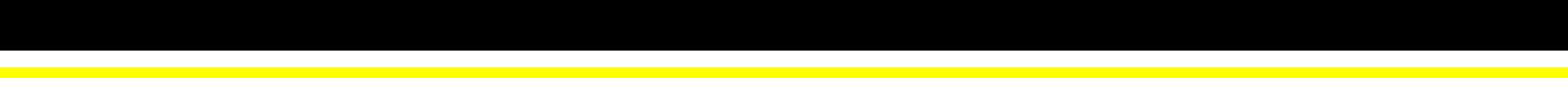 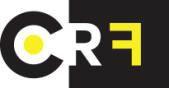 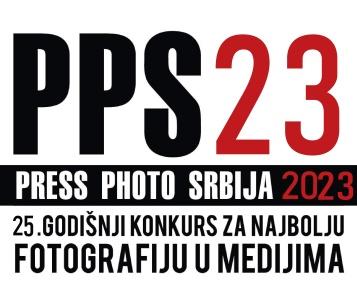 IME FAJLAIme fajla treba da sadrži 10 karaktera označen kombinacijom velikih latiničnih slova i brojeva. Pri odabiru imena fajla nije važno da sadrži bilo kakvu informaciju vezano za fotografiju, autora, itd… tako da može biti u obliku šifre, tj. Nasumično izabrana kombinacija slova I brojeva (primer: PPBGDAL004). Prvih 6 izabranih karaktera treba da budu isti na svakom fajlu jednog autora dok ostala četiri karaktera određuju redni broj . Ukoliko isti autor želi da priloži više reportaža na različitu temu, potrebno je da to označi različitim slovom ispred rednog broja fajla, primer za jednu:  (XYABCDA001…) i drugu reportažu (XYABCDB001…) Fotografije ne moraju biti razvrstane po zasebnim folderima već mogu biti u jednom zajedničkom za sve kategorije.FAJL INFOSvaka fotografija u digitalnom obliku mora da sadrži i IPTC tekst ili takozvani fajl info. Unos teksta se može izvršiti u Fotostation koji je standard u svetu medijske fotografije za unos teksta u slike, ili u bilo kojoj verziji programa Adobe Photoshop. Pri unosu IPTC teksta, odnosno fajl infa u fotografiju obavezno popuniti dole navedena polja latinicom. Pri unosu teksta mogu se koristiti simboli ŽČĆDŠ. Ukoliko nemate instalirane latinične simbole na računaru, a da bi se izbegle eventualne zabune oko značenja neke reči iste simbole zamenite za Š=SS, Đ=DJ, Č=CC, Ć=CH, Ž=ZZ.Zbog efikasnije i lakše pripreme materijala za žiriranje, obradu, i štampanje, kao i mogućnosti direktnog kontakta sa autorom ukoliko dođe do nepredviđenih situacija prilikom sortiranja materijala (pucanje fajlova, gubitak teksta, nehotičnog izostanka fajl infa ili sl.), potrebno je da svaki cd sa materijalom sadrži tekstualni fajl (notepad) pod nazivom: “ime i prezime” i u njemu kontakt telefon autora. Ukoliko se cela procedura pripreme fotografija ispoštuje u potpunosti, isključene su mogućnosti eventualnog gubljenja, ili zamene istoimenih fajlova.